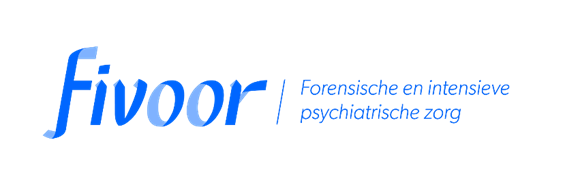 BrandformulierDatum*						Tijdstip melding* Locatie / Gebouw* Ruimte nummer / omschrijving* BMC groep nummer*			Melder nummer* 		Brandweer geweest?* Oorzaak / omschrijving*Ondernomen actie*Eventuele verbeterpunten*Verstuur het ingevulde formulier naar BHV@fivoor.nl 